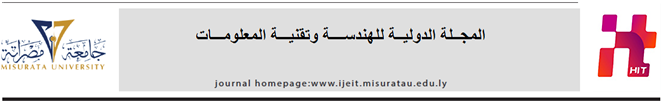 عنوان الورقة هنا2. ملاحظات مهمةأ. الأشكال والجداولأن يكون في منصف العمود ولكن فوق الجدول. يجب تحاشي وضع الجداول والأشكال في أماكن تسبق التطرق لها في النص نفسه. يجب استخدام (شكل 1) أو (جدول 1) على سبيل المثال عند ذكر الجداول والأشكال في النص. 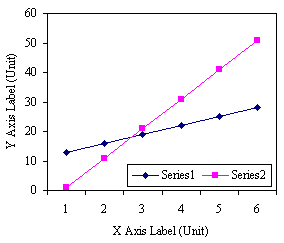 شكل 1. هنا يكون نص عنوان الشكلب. الحواشي السفليةتدرج الحواشي السفلية في أسفل العمود المذكورة فيه وترقم الحواشي بشكل تصاعدي.ج. الاختصاراتيجب تعريف الاختصارات إن وجدت وذلك عند ذكرها لأول مرة في النص.د. المعادلات الرياضيةينبغي تقديم كل المعادلة على سطر منفصل عن النص الذي يشرح المعادلة، مع ترك مساحة فارغة فوق وتحت المعادلة. وينبغي أن تكون المعادلات واضحة، ويجب تفسير العبارات المستخدمة في المعادلات. وينبغي أن يتم ترقيم المعادلات على التوالي في الهامش الأيمن الخارجي ، كما هو موضح في أدناه. (1) و (2). وإليك بعض الأمثلة:    	(1)        	(2)هـ. الملاحقترقم الملاحق أبجدياً (أ. ب. ج. ...) إن وجدت ويجب ترك فراغين قبل عنوان الملحق. الملخص— يختصر الملخص المعلومة المذكورة في الورقة والتي تشمل الهدف وطريقة البحث وكذلك النتائج بشكل مقتضب. يجب ألا يزيد عدد الكلمات في الملخص عن 250 كلمة إن أمكن.الكلمات المفتاحية— خمس كلمات، بينها فواصلالمقدمةإن أهم أهداف المؤلف هو محاولة مطابقة مظهر ورقات المجلة، لهذا نطلب منكم أن تتبعوا هذا الدليل بقدر الإمكان. يجب ألا يزيد عدد الصفحات في الورقة عن 10 وألا يقل عن 8 وذلك مع مراعاة ما يلي:أ. الورقات الكاملة:يجب استخدام ورق حجم A4 ومواصفاته هي (210×297 مم). تكون الهوامش من الأعلى 30مم ، من الأسفل 30مم ، و 20مم من اليسار واليمين.  أما بالنسبة لباقي المواصفات فتكون حسب ما هو مذكور في الجدول رقم 1 أدناه. كل نقطة هي 0.35 مم تقريبا. نوع الخط Arial هو المتبع في كافة النصوص الأساسية. الفراغ بين الأسطر يجب أن يكون مفرداً 
(Single). للورقة عمودان وعرض الواحد 82 مم وحجم الفراغ ما بينهما هو 6 مم. يجب ترك مسافة 3.7 مم قبل بداية السطر الأول في كل فقرة مع عدم ترك أية مسافة في حالة الملخص. بالنسبة لمحاذاة النص تكون كاملة. يكون حجم حط عنوان الورقة 24 نقطة من نوع Arial مع ترك 6 نقاط كمسافة قبل وبعد العنوان. يجب ترك ثلاثة أسطر قبل بداية ملخص الورقة.جدول 1. مواصفات الورقةب. العناوين رئيسية:كل جزء رئيسي يبدأ بعنوان بحجم خط 12 نقطة من نوع Arial ويكون العنوان في وسط العمود برقم بنفس نوع الخط ومتبوعا بنقطة وفراغين قبل العنوان نفسه. يجب ترك 12 فراغا قبل فقرة العنوان و6 بعدها. ج. العناوين الفرعيةتكون بحجم خط 10 نقاط وبخط مائل ومحاذاة إلى اليمين ويكون ترقيمها بالحروف الهجائية (أ. ب. ج. ....). يفصل العنوان عن رقمه نقطة وفراغان ويسبق العنوان الفرعي بستة فراغات ويلحق بثلاثة فراغات.يجب وضع الأشكال في بداية ونعاية العمود بدلا من المنتصف. إذا كانت الأشكال والجداول كبيرة فيمكن وضعها بعرض الصفحة كاملة. عنوان الشكل يجب أن يكون في المنتصف تحت الشكل نفسه. عنوان الجدول يجب	Tavel, P. 2007. Modeling and Simulation Design. AK Peters Ltd., Natick, MA.	Sannella, M. J. 1994. Constraint Satisfaction and Debugging for Interactive User Interfaces. Doctoral Thesis. UMI Order Number: UMI Order No. GAX95-09398., University of Washington. 	Forman, G. 2003. An extensive empirical study of feature selection metrics for text classification. J. Mach. Learn. Res. 3 (Mar. 2003), 1289-1305. 	Brown, L. D., Hua, H., and Gao, C. 2003. A widget framework for augmented interaction in SCAPE. In Proceedings of the 16th Annual ACM Symposium on User Interface Software and  Technology (Vancouver, Canada, November 02 - 05, 2003). UIST '03. ACM, New York, NY, 1-10. DOI= http://doi.acm.org/10.1145/964696.964697.	Yu, Y. T. and Lau, M. F. 2006. A comparison of MC/DC, MUMCUT and several other coverage criteria for logical decisions. J. Syst. Softw. 79, 5 (May. 2006), 577-590. DOI= http://dx.doi.org/10.1016/j.jss.2005.05.030.	Spector, A. Z. 1989. Achieving application requirements. In Distributed Systems, S. Mullender, Ed. ACM Press Frontier Series. ACM, New York, NY, 19-33. DOI= http://doi.acm.org/10.1145/90417.90738.و. المراجعينبغي تعيين أرقام المرجعية في النص بين قوسين معقوفين ، على سبيل المثال [1]. ويجب أن يتم سرد المراجع في نفس الترتيب على النحو الوارد في النص. انظر أيضا الأمثلة في هذا باب REFERENCES من هذا القالب.قم بترقيم المراجع في النص باستخدام أواس مربعة استخدم كلمة مرجع [1]  في بداية جملة مثلاً. يجب استخدم اسم المؤلف في حالة ذكر المرجع في نص الورقة. في حالة أكثر من مؤلف ، يمكن كتابة اسم الملف الأول (الاسم الأخير) وكلمة "وآخرون" ثم رقم المرجع في أقواس مربعة. عند ذكر اسم مرجع لورقة لم تنشر بعد ، يجب أن تكتب عبارة "لم ينشر بعد" بعد رقم المرجع في النص.المراجع العربيةكتاب لمؤلف واحدالمؤلف. (سنة النشر).عنوان الكتاب. المكان/المدينة, الناشر.كتاب لمؤلفين اثنينالمؤلف و المؤلف. (سنة النشر).عنوان الكتاب. المكان/المدينة, الناشر.كتاب لاكثر من مؤلفين اثنين المؤلف، المؤلف  والمؤلف. (سنة النشر).عنوان الكتاب. المكان/المدينة, الناشر.مقالة من مجلةالمؤلف.(سنة النشر). عنوان المقالة. عنوان المجلة, مجلد (الاصدار), الصفحاتموقع انترنتالمؤلف.(سنة النشر).عنوان المقالة. استرجع بتاريخ  التاريخ   من الموقع المراجع الأجنبية	Bowman, M., Debray, S. K., and Peterson, L. L. 1993. Reasoning about naming systems. ACM Trans. Program. Lang. Syst. 15, 5 (Nov. 1993), 795-825. DOI= http://doi.acm.org/10.1145/161468.16147. 	Ding, W. and Marchionini, G. 1997. A Study on Video Browsing Strategies. Technical Report. University of Maryland at College Park. 	Fröhlich, B. and Plate, J. 2000. The cubic mouse: a new device for three-dimensional input. In Proceedings of the SIGCHI Conference on Human Factors in Computing Systems (The Hague, The Netherlands, April 01 - 06, 2000). CHI '00. ACM, New York, NY, 526-531. DOI= http://doi.acm.org/10.1145/332040.332491.اسم المؤلفاسم المؤسسة ، القسم ، المدينة ، البلدالبريد الالكتروني اسم المؤلفاسم المؤسسة ، القسم ، المدينة ، البلدالبريد الالكتروني اسم المؤلفاسم المؤسسة ، القسم ، المدينة ، البلدالبريد الالكتروني اسم المؤلفاسم المؤسسة ، القسم ، المدينة ، البلدالبريد الالكترونيالحجم بالنقاطالتنسيقالتنسيقالتنسيقالحجم بالنقاطعاديأسود عريضمائل6عناوين الجداول8عناوين الأجزاء، الجداول، الجداول نفسها، عناوين الأشكال، الحواشي السفلية، الخط السفلي، الخط العلوي9المراجع، السيرة الذاتية للمؤلفالملخص10اسم مؤسسة المؤلف، النص الرئيسي، المعادلات الرياضيةالعناوين الثانوية